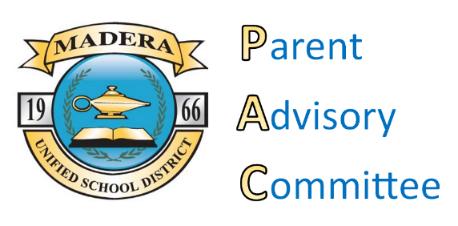 	AgendaParent Advisory Committee Meeting /Junta del Comité Consejero de PadresMadera Unified School District Boardroom / Salón de Conferencias del Distrito EscolarWednesday, December 7, 2016 / miércoles, 7 de diciembre del 20165:30 pmCall to Order / Llamada a OrdenRoll Call / Llamada de ListaAdoption of Agenda / Aprobación de la AgendaApproval of Minutes from November 9 / Aprobación de las Minutas del día 9 de noviembreReview and Discuss Draft LCAP Focus District Goals and Targets / Revisar y brindar opiniones de las metas del Plan de Control Local y ContabilidadBrainstorm session on ideas on how to meet district goals and targets / Brindar Opiniones de como alcanzar las metas y objetivos el distritoOpportunity for Public Input / Oportunidad para la opinión del público*Time reserved for public input is limited to two minutes per person. Items not related to this agenda may be considered for next PAC meeting agenda. Dos minutos por persona reservado para la opinión del público.Announcements / AnunciosNext Meeting: January 18Location: BoardroomPróxima junta: 18 de eneroLugar: Salón de ConferenciasFuture Agenda Items / Futuros Artículos para la agenda:Wellness Committee Updates and PoliciesDepartment of Family and Community Services UpdateDual Language ImmersionAdjournment / Conclusión de la reunion